Решение № 40 от 25 апреля 2017 г. О заключении Контрольно-счетной Палаты Москвы о результатах внешней проверки годового отчета об исполнении бюджета муниципального округа Головинский за 2016 год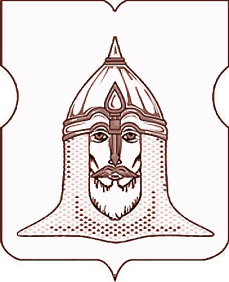 СОВЕТ ДЕПУТАТОВМУНИЦИПАЛЬНОГО ОКРУГА ГОЛОВИНСКИЙРЕШЕНИЕ 25 апреля 2017 года № 40О заключении Контрольно-счетной Палаты Москвы о результатах внешней проверки годового отчета об исполнении бюджета муниципального округа Головинский за 2016 год        В соответствии с пунктами 21.1 Положения о бюджетном процессе в муниципальном округе Головинский, утвержденным решением Совета депутатов муниципального округа Головинский от 24 июня 2014 года № 55 «Об утверждении Положения о бюджетном процессе в муниципальном округе Головинский»Советом депутатов принято решение:1. Принять к сведению заключение Контрольно-счетной Палаты Москвы о результатах внешней проверки годового отчета об исполнении бюджета муниципального округа Головинский за 2016 год от 18 апреля 2017 года.2. Администрации муниципального округа Головинский разместить настоящее решение на официальном сайте органов местного самоуправления муниципального округа Головинский www.nashe-golovino.ru.3.  Настоящее решение вступает в силу со дня его принятия.4. Контроль исполнения настоящего решения возложить на главу муниципального округа Головинский Архипцову Н.В. и председателя бюджетно-финансовой комиссии - депутата Мемухину В.Г.Главамуниципального округа Головинский                                                           Н.В. Архипцова